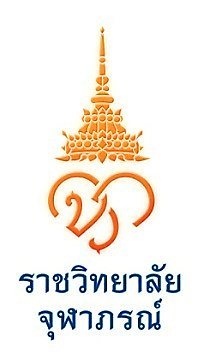 แบบประเมินคุณภาพงานวิจัยสำหรับกรรมการผู้ทรงคุณวุฒิเพื่อทำหน้าที่ประเมินผลงานทางวิชาการฯ1.ข้อมูลเบื้องต้นงานวิจัยเรื่องที่.................................................................................................................................................................................ชื่อเรื่อง...............................................................................................................................................................................................     สัดส่วนการมีส่วนร่วมในผลงาน (%)........................................................................................................................................	   วิธีเผยแพร่     บทความวิจัยในวารสารทางวิชาการ	 บทความวิจัยในหนังสือ						 รายงานวิจัยฉบับสมบูรณ์  	เว็บไซต์					 หนังสือประมวลผลการประชุมวิชาการ (Proceedings)ชื่อผู้ขอแต่งตั้งตำ.แหน่งทางวิชาการ........................................................................................................................................ขอแต่งตั้งตำแหน่ง..........................................................................................ในสาขาวิชา.......................................................งานวิจัยเรื่องนี้ผ่านการพิจารณาของคณะกรรมการจริยธรรมการวิจัยในคนหรือในสัตว์				   ผ่าน (พร้อมแนบเอกสารจริยธรรมการวิจัยในคนหรือสัตว์)	 ไม่ผ่าน2.ผลการพิจารณาคุณภาพงานวิจัย (ข้อละ 5 คะแนน) หมายเหตุ: 5 คะแนน = ดีมาก, 4 คะแนน=ดี, 3 คะแนน= ค่อนข้างดี, 2 คะแนน=พอใช้, และ 1 คะแนน=ควรปรับปรุง3. สรุปผลการพิจารณาประเมินคุณภาพผลงานโดยรวมอยูในเกณฑ์คะแนนรวม..........................คะแนน   	            ดีเด่น (45-50คะแนน)	 ดีมาก (40-44 คะแนน)	            ดี (35-39 คะแนน)	 พอใช้ (ต่ำกว่า 35 คะแนน)4. จริยธรรมและจรรยาบรรณทางวิชาการ	            พบการละเมิด	 ไม่พบการละเมิด5. ความคิดเห็นเพิ่มเติม............................................................................................................................................................................................................................................................................................................................................................................................................................................................................................................................................................................................................................................................................................................................................................................................................................................................ลงชื่อ...................................................................	(..............................................................)              กรรมการผู้ทรงคุณวุฒิฯผลการพิจารณาคุณภาพงานวิจัยคะแนนคะแนนคะแนนคะแนนคะแนนผลการพิจารณาคุณภาพงานวิจัย543211. กระบวนการวิจัยถูกต้องและเหมาะสมทุกขั้นตอน (มีวัตถุประสงค์/ สมมติฐาน/ ขอบเขต/ ขั้นตอนดำเนินงาน/ ทฤษฎีที่ใช้เหมาะสม)2. การวิเคราะห์ผลที่ถูกต้องและเหมาะสม3. การนำเสนอและเรียบเรียงเนื้อหาสาระที่ชัดเจนตามลำดับขั้นตอน ไม่สับสนสามารถทำให้ผู้อ่านติดตามติดตามเนื้อหาของผลงานได้โดยสะดวกและมีการใช้ภาษาที่ชัดเจนถูกต้องตามหลักภาษาตลอดจนมีความเชื่อมโยงของประเด็นผลการพิจารณาคุณภาพงานวิจัยคะแนนคะแนนคะแนนคะแนนคะแนนผลการพิจารณาคุณภาพงานวิจัย543214. เสริมสร้างความรู้และเป็นประโยชน์ต่อวงวิชาการอย่างกว้างขวาง หรือสามารถนำไปประยุกต์ได้อย่างแพร่หลาย5. แสดงความรู้ใหม่ที่ลึกซึ้งกว่างานเดิมที่เคยมีผู้ศึกษาแล้ว6. แสดงความก้าวหน้าทางวิชาการ7. สามารถนำไปใช้เป็นแหล่งอ้างอิงหรือไปปฏิบัติได้8. มีความคิดริเริ่ม และเป็นงานบุกเบิกทางวิชาการตลอดจนเป็นการสร้างองค์ความรู้ใหม่9. ก่อให้เกิดความก้าวหน้าทางวิชาการในระดับสูง10. เป็นที่เชื่อถือยอมรับในวงวิชาการ หรือวิชาชีพที่เกี่ยวข้องในระดับชาติและ/หรือระดับนานาชาติ